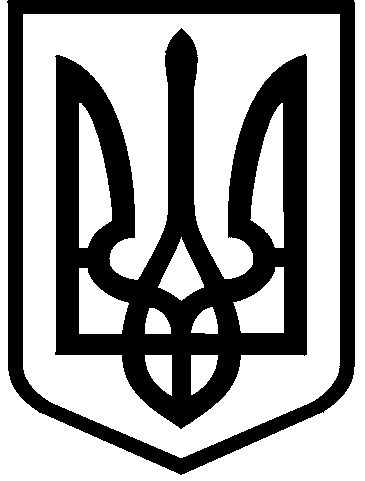 КИЇВСЬКА МІСЬКА РАДАII сесія IX скликанняРІШЕННЯ____________№_______________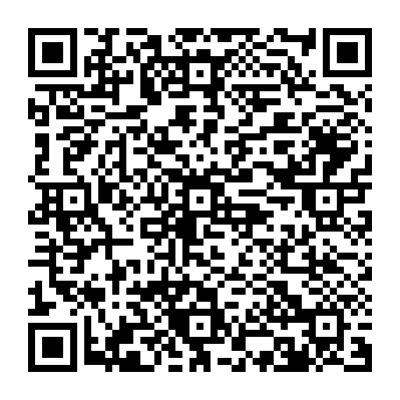 Відповідно до статей 9, 83, 93 Земельного кодексу України, абзацу четвертого розділу IX «Перехідні положення» Закону України «Про оренду землі», пункту 34 частини першої статті 26 Закону України «Про місцеве самоврядування в Україні», статті 7 Закону України «Про природно-заповідний фонд України», указу Президента України від 27 серпня 2007 року № 794/2007 «Про створення національного природного парку «Голосіївський» (зі змінами)  та враховуючи звернення приватного товариства «ЕВАР» від 30 грудня 2021 року № 476054431, від 14 вересня 2022 року № 11, Київська міська радаВИРІШИЛА:Поновити приватному підприємству «ЕВАР» на 5 років договір оренди земельної ділянки від 26 лютого 2002 року № 79-6-00048 (з урахуванням договору про поновлення від 17 жовтня 2005 року № 79-6-00363, у редакції договору про поновлення від 31 березня 2017 року № 237) для експлуатації та обслуговування кафе-павільйону на просп. Голосіївському, 87 у Голосіївському районі м. Києва (кадастровий номер 8000000000:79:301:0010; площа 0,0949 га; категорія земель - землі житлової та громадської забудови; код виду цільового призначення - 03.08; справа № 476054431).Встановити, що розмір річної орендної плати та інші умови договору оренди земельної ділянки від 26 лютого 2002 року № 79-6-00048 (зі змінами) підлягають приведенню у відповідність до законодавства України. Приватному підприємству «ЕВАР»:3.1. У місячний строк з дати оприлюднення цього рішення надати до Департаменту земельних ресурсів виконавчого органу Київської міської ради (Київської міської державної адміністрації) документи, визначені законодавством України, необхідні для підготовки проєкту договору про укладення договору оренди земельної ділянки від 26 лютого 2002 року                             № 79-6-00048 (зі змінами) на новий строк.3.2. Забезпечити виконання вимог Закону України «Про природно-заповідний фонд України».3.3. Під час використанні земельної ділянки в межах природно-заповідного фонду дотримуватися обмежень, зареєстрованих у Державному земельному кадастрі.4. Контроль за виконанням цього рішення покласти на постійну комісію Київської міської ради з питань архітектури, містобудування та земельних відносин.ПОДАННЯ:ПОДАННЯ:Постійна комісія Київської міської радиз питань підприємництва, промисловостіта міського благоустроюГолова                                                                                      Владислав ТРУБІЦИНСекретар                                                                                   Василь ПОТАПЕНКОПро поновлення приватному  підприємству «ЕВАР» договору оренди земельної ділянки                   від 26 лютого 2002 року                           № 79-6-00048 (зі змінами)Київський міський голова 	Віталій КЛИЧКОЗаступник голови Київської міської державної адміністраціїз питань здійснення самоврядних повноваженьПетро ОЛЕНИЧДиректор Департаменту земельних ресурсіввиконавчого органу Київської міської ради(Київської міської державної адміністрації)Валентина ПЕЛИХПерший заступник директораДепартаменту земельних ресурсіввиконавчого органу Київської міської ради(Київської міської державної адміністрації)Віктор ДВОРНІКОВНачальник юридичного управління Департаменту земельних ресурсіввиконавчого органу Київської міської ради(Київської міської державної адміністрації)Дмитро РАДЗІЄВСЬКИЙЗаступник директора Департаменту – начальник управління інспекційного контролю Департаменту земельних ресурсіввиконавчого органу Київської міської ради(Київської міської державної адміністрації)Олексій КОЛЯДЕНКОЗаступник директора Департаменту – начальник управління землеустрою та ринку земель Департаменту земельних ресурсіввиконавчого органу Київської міської ради(Київської міської державної адміністрації)Анна МІЗІНВ. о. начальника відділу орендних відносинуправління землеустрою та ринку земельДепартаменту земельних ресурсіввиконавчого органу Київської міської ради(Київської міської державної адміністрації)Олександр ЗЕМЛЯКЗаступник голови Київської міської державної адміністраціїз питань здійснення самоврядних повноваженьПетро ОЛЕНИЧДиректор Департаменту земельних ресурсів виконавчого органу Київської міської ради(Київської міської державної адміністрації)Валентина ПЕЛИХНачальник юридичного управління Департаменту земельних ресурсіввиконавчого органу Київської міської ради(Київської міської державної адміністрації)Дмитро РАДЗІЄВСЬКИЙПОГОДЖЕНО:Постійна комісія Київської міської радиз питань архітектури, містобудування таземельних відносин Голова	Секретар			Михайло ТЕРЕНТЬЄВЮрій ФЕДОРЕНКОВ. о. начальника управління правового забезпечення діяльності Київської міської радиВалентина ПОЛОЖИШНИК